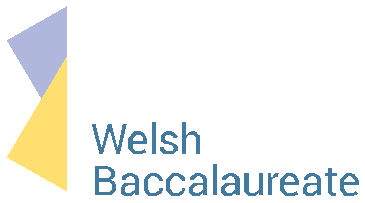 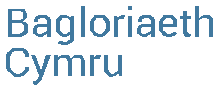 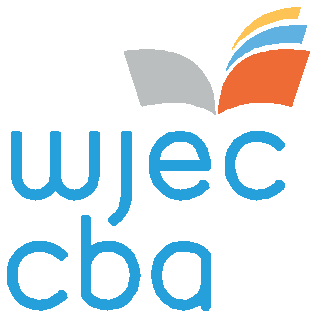 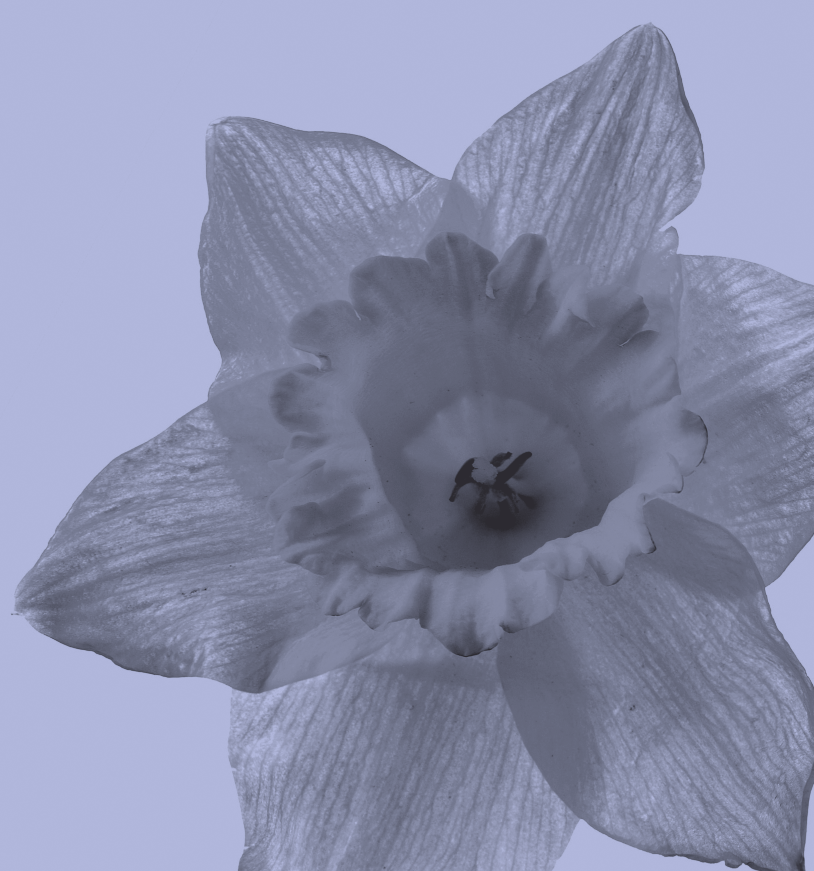 BAGLORIAETH CYMRU UWCHACHREDWYD GANLYWODRAETH CYMRUI’w addysgu o 2015MANYLEB3.4 Her Dinasyddiaeth Fyd-EangDibenDiben Her Dinasyddiaeth Fyd-eang yw datblygu sgiliau dysgwyr, tra’n cynnig cyfleoedd i ddeall ac ymateb yn briodol i faterion byd-eang. Yn ystod Her Dinasyddiaeth Fyd-eang bydd dysgwyr yn dysgu sgiliau Llythrennedd, Meddwl Beirniadol a Datrys Problemau a Chreadigrwydd ac Arloesedd yn benodol ac yn eu defnyddio mewn modd priodol.RhagarweiniadBeth yw dinasyddiaeth fyd-eang?Pa sgiliau fydd dysgwyr yn gallu eu datblygu a’u defnyddio?Beth sy'n rhan o'r her hon?Mae gan ddinesydd byd-eang weledigaeth well o’r byd. Mae’n ymhél â materion byd-eang ac yn rhannu cyfrifoldeb am yr hyn sy’n digwydd i’r blaned yn gyffredinol. Mae gan ddinesydd byd-eang ddiddordeb a brwdfrydedd i ddatblygu ei ddealltwriaeth o faterion byd-eang ac mae’n parchu a gwerthfawrogi cydraddoldeb, amrywiaeth, goddefgarwch a chynaliadwyedd.Mae materion byd-eang yn mynd y tu hwnt i ffiniau lleol neu genedlaethol. Mae Her Dinasyddiaeth Fyd-eang yn rhoi cyfle i ddysgwyr ehangu eu gorwelion, gan archwilio amrywiaeth o faterion o arwyddocâd byd-eang. Trwy ymchwil, dadl a thrafodaeth byddant yn ystyried amrywiaeth o ffeithiau, ffactorau, gwahaniaeth barn a safbwyntiau ar faterion byd-eang amrywiol.Bydd archwilio materion byd-eang yn rhoi cyfrwng i ddysgwyr allu meithrin a datblygu amrywiaeth o sgiliau. Er mwyn deall materion byd-eang bydd angen i ddysgwyr feddwl yn feirniadol amdanynt. I ymateb i faterion byd-eang bydd angen i ddysgwyr ffurfio syniadau i drin problemau byd-eang a chyflwyno syniadau am ddatrysiadau posibl. Bydd datblygu sgiliau creadigrwydd ac arloesedd yn bwysig. Er mwyn cyflwyno syniadau cymhleth am faterion byd-eang, bydd angen i ddysgwyr ddatblygu eu sgiliau llythrennedd a chyfathrebu. Bydd datblygu’r sgiliau hyn yn rhoi’r gallu a’r hyder i ddysgwyr fod yn ddinasyddion byd-eang rhagweithiol, yn barod i wneud gwahaniaeth cadarnhaol yn y byd.Bydd Her Dinasyddiaeth Fyd-eang yn rhoi cyfle i ddysgwyr adeiladu gwybodaeth a dealltwriaeth o faterion byd-eang amlweddog a chymhleth o chwe thema: Iechyd, Bwyd a Lloches, Poblogaeth, Trafnidiaeth, Economi ac Amgylchedd Naturiol. Gellir gweld rhai enghreifftiau o’r materion byd-eang sy’n codi o’r themâu hyn yn y tabl isod. Enghreifftiau o gynnwys mewn rhaglen Addysgu a Dysgu priodolMae’n bwysig i ganolfannau a dysgwyr fanteisio ar ddiddordeb, adnoddau, cefnogaeth a safbwyntiau a ellir eu cael gan sefydliadau sy’n arbennig o berthnasol i faterion byd-eang penodol.Trwy astudio materion byd-eang o nifer o’r themâu a restrwyd, bydd dysgwyr yn cael y cyfle i drafod dadleuon, safbwyntiau, barn a dehongliadau cymhleth. Bydd dysgwyr yn datblygu sgiliau ymchwil, gan gynnwys y gallu i feddwl yn feirniadol am ddefnyddioldeb, cyfredolrwydd, dilysrwydd a dibynadwyedd deunyddiau. Hefyd, bydd dadansoddi a meddwl yn feirniadol am faterion byd-eang yn cynnwys rhoi ystyriaeth lawn i effaith ffactorau gwleidyddol, economaidd, cymdeithasol, technolegol, cyfreithiol, ac amgylcheddol (PESTLE) perthnasol.Yn y pen draw, bydd dysgwyr yn sefydlu Safbwynt Personol sy’n arddangos dealltwriaeth feirniadol a/neu empathi gyda safbwyntiau eraill. Yna, byddant yn ffurfio dulliau posibl i ymdrin â mater byd-eang, gan gyfathrebu’r rhain yn greadigol ac yn arloesol mewn Cynhadledd Dewisiadau Byd-eang.Arweiniad ar gyflwynoAr y lefel hon, cynghorir bod dysgwyr yn treulio tua saith deg awr ar yr Her gan dreulio tua hanner cant o oriau yn datblygu sgiliau, gwybodaeth a dealltwriaeth sylfaenol berthnasol gan gynnwys ffactorau gwleidyddol, economaidd, cymdeithasol, technolegol, cyfreithiol ac amgylcheddol (PESTLE). At ddiben yr Her hon bydd ffocws penodol ar ddysgu, addysgu ac asesu Llythrennedd, Meddwl Beirniadol a Datrys Problemau a Chreadigrwydd ac Arloesedd.Er mwyn rhoi datblygiad a defnydd o’r sgiliau dan sylw mewn cyd-destun, dylid ffurfio sail i'r rhaglen addysgu a dysgu o amrywiaeth o faterion byd-eang ar draws y 6 thema: Iechyd, Bwyd a Lloches, Poblogaeth, Trafnidiaeth, Economi ac Amgylchedd Naturiol. Mae enghreifftiau priodol o bob thema wedi’u nodi yn y tabl blaenorol. Cyfrifoldeb y dysgwr/ganolfan yw’r nifer o enghreifftiau a ddefnyddir o bob thema.Dylid rhoi cyfleoedd i ddysgwyr ddadansoddi, meddwl yn feirniadol, trafod a dadlau materion byd-eang cymhleth ac amlweddog. Er y gellir defnyddio cyd-destunau lleol/rhanbarthol at ddibenion enghreifftio, mae’n rhaid ymdrin â materion ar raddfa fyd-eang. Bydd gwybodaeth, dealltwriaeth a gwerthfawrogiad o wahaniaeth barn berthnasol, safbwyntiau eraill a dadleuon cysylltiedig yn hanfodol i lwyddiant. Bydd dysgwyr yn manteisio ar y gefnogaeth gan sefydliadau allanol perthnasol e.e. adnoddau, ymweliadau addysgol, siaradwyr gwadd.Er enghraifft, gallai’r Gynhadledd Dewisiadau Byd-eang fod yn seiliedig ar y ganolfan, yn cynnwys menter ar y cyd â nifer o ganolfannau neu’n cynnwys mewnbwn sefydliad allanol. Enghreifftiau o gyfraniadau i Gynhadledd Dewisiadau Byd-eangEfallai y bydd dysgwyr yn dymuno defnyddio un o’r dulliau canlynol:    prif araith 10 munud o hyd; 	cyflwyniad llafar byr 5 munud o hyd wedi’i ategu gan gyfraniad ychwanegol ar ffurf briodol e.e. clip ffilm, cân, animeiddiad; 	papur cynhadledd o 500 o eiriau o leiaf gan gynnwys awgrymiadau allweddol i’w trafod yn y gynhadledd.Tystiolaeth i’w hasesuMae’n rhaid i bob dysgwr ddarparu tystiolaeth gefnogol o Safbwynt Personol, Cyfraniad i’r Gynhadledd Dewisiadau Byd-eang ac Adolygiad Personol.Mae’n rhaid i’r Safbwynt Personol fod ar ffurf ysgrifenedig, ac mae’n rhaid iddo gynnwys:    safbwyntiau perthnasol, gwahanol ac anghyson ar faterion byd-eang;    cydrannau allweddol o wahanol ddadleuon, honiadau a/neu safbwyntiau;    dadansoddiad o hygrededd ffynonellau;    ystyriaeth o ffactorau gwleidyddol, economaidd, cymdeithasol, technolegol, cyfreithiol ac amgylcheddol (PESTLE);    safbwyntiau personol am y mater byd-eang.Mae’n rhaid i’r Cyfraniad i Gynhadledd Dewisiadau Byd-eang gynnwys:    cynhyrchu a gwerthuso syniadau ar sut i drin mater byd-eang;    dethol un syniad a’i roi ar waith;    technegau datrys problemau a gwneud penderfyniadau priodol;    deunyddiau ac adnoddau i’w defnyddio yn y gynhadledd.Dylai’r Adolygiad Personol gynnwys:    datblygiad sgiliau yn ystod yr Her, a’r ffordd y defnyddiwyd y sgiliau;    cyfraniad i’r Gynhadledd Dewisiadau Byd-eang.Enghreifftiau o gynnwys mewn rhaglen Addysgu a Dysgu priodolMeddwl beirniadol a Datrys problemau    Canfod, ystyried a defnyddio amrywiaeth o ffeithiau, barn a safbwyntiau    Cydnabod tybiaethau ac archwilio moeseg dadleuon    Canfod, datblygu, dadansoddi ac asesu dadleuon yn feirniadol 	Ymchwilio i hygrededd, perthnasedd ac arwyddocâd ffynonellau - dibynadwyedd, dilysrwydd, tuedd, diddordeb personol, cadarnhad, ffalster    Mynegi eu penderfyniadau a barn eu hunain yn glir a rhesymegol    Deall a defnyddio technegau datrys problemau a gwneud penderfyniadau    Canfod problemau a dadansoddi opsiynau, penderfyniadau a datrysiadau posibl    Rhoi penderfyniadau a datrysiadau ar waith    Canfod, dadansoddi a defnyddio gwybodaeth a data i ddatrys problemau    Myfyrio ar y broses datrys problemau a gwneud penderfyniadau a rhoi datrysiad ar waithCreadigrwydd ac Arloesedd	 Dysgu meddwl yn greadigol – creu syniadau/cysyniadau newydd, gwreiddiol ac arloesol, meddwl yn ochrol, creu damcaniaethau, arbrofi     Perchnogaeth ysbrydoledig o’u syniadau/cysyniadau eu hunain a pharch tuag at syniadau/cysyniadau eraill     Canfod a herio tybiaethau     Deall pwysigrwydd dyfeisgarwch a menter     Ystyried opsiynau – gwneud y mwyaf o gyfleoedd     Asesu a gwerthuso syniadau – dewis yr un mwyaf ymarferol gan ddefnyddio dadansoddiad SWOT     Cyfuno a datblygu cysyniadau/syniadau     Canfod, dethol a defnyddio datrysiadau i fodloni gofynion newydd     Rhoi datrysiadau ar waith     Myfyrio ar y broses a’r canlyniadLlythrennedd   Deall e.e. gwahaniaethu, dyfynnu, cymharu, gwrthgyferbynnu, crynhoi, aralleirio   Dadansoddi a defnyddio e.e. dosbarthu, blaenoriaethu, gwahaniaethu, arddangos, pennu   Cyfosod e.e. dethol, cyfuno, cydweithio, casglu, aildrefnu, aruno, dilysu   Cyfathrebu e.e.  dadlau, trafod, cyflwyno, esbonio, egluro, mynegi mewn geiriauYng nghyd-destun yr Her   Deall y cysyniad o ddinasyddiaeth fyd-eang   Ymchwilio i amrywiaeth o faterion byd-eang, gan ganfod, dadansoddi a gwerthuso safbwyntiau perthnasol, gwahanol ac anghyson   Deall, ystyried a defnyddio ffactorau gwleidyddol, economaidd, cymdeithasol, technolegol, cyfreithiol ac amgylcheddol (PESTLE) mewn materion byd-eang   Dulliau cyflwyno mewn cynhadleddBagloriaeth Cymru Uwch  27Asesu Her Dinasyddiaeth Fyd-eang Lle nad oes tystiolaeth neu nad yw’r gwaith yn haeddu clod – 0 marcIechydBwyd a LlochesPoblogaethRheoli afiechydPoblogaeth sy’n heneiddioGofal iechyd preifat yn erbyn gofal iechyd cyhoeddusTherapi genynnauCynhyrchu bwyd Cnydau GM TaiTrefoli 
Gwaredu gwastraffPoblogaeth yn erbyn AdnoddauAddysg
Hawliau dynol Cydraddoldeb rhywiolFfoaduriaid ac ymfudoHunaniaeth a diwylliantRhyfel a gwrthdaroTrafnidiaethEconomi Amgylchedd NaturiolTrafnidiaeth gynaliadwyBiodanwyddauCerbydau hybridPris olewCynnydd mewn llygreddAnghydraddoldeb economaidd
Cyllid a masnach ryngwladolDyled y bydGwerthiant arfauNewid hinsawdd byd-eang Disbyddu adnoddau
BioamrywiaethÔl troed carbonLlygredd diwydiannol